Протокол № 10рассмотрения заявок на участие в открытом аукционе
по продаже права на заключение договора аренды земельного участкаг. Чита	19 августа 2021 г.11:00 (местного времени)Аукционная комиссия администрации муниципального района «Читинский район» провела процедуру рассмотрения заявок на участие в аукционе 19 июля 2021 г. в 11:00 по адресу: Забайкальский край, г. Чита. ул. Ленина, 157, 1 этаж, каб. 9.Рассмотрение заявок на участие в открытом аукционе проводилось аукционной комиссией в следующем составе:Начальник отдела земельных	И.А. Кузьминаотношений Управления градостроительства и земельных отношенийКонсультант отдела земельных	К.Ю. Козловаотношений Управления градостроительства и земельных отношенийГлавный специалист отдела земельных отношений Управления градостроительстваи земельных отношений	Т.С. БлагининаЛот № 11. Предмет аукцирна: продажа права на заключение договора аренды земельного участка, находящегося по адресу: Забайкальский край, Читинский район, с. Александровка, ул. Рабочая, сроком на 3 года.Кадастровый номер: 75:22:821201:1310 Площадь - 1500 кв.м.Разрешенное использование земельного участка - для индивидуальной жилой застройки. Комиссией рассмотрена заявка на участие в открытом аукционе:Решение комиссии: аукцион признать несостоявшимся. Направить Волошину А.С. три экземпляра подписанного договора аренды земельного участка, заключенного по начальной цене - 8670 (восемь тысяч шестьсот семьдесят) руб. 00 коп.Лот № 22. Предмет аукциона: продажа права на заключение договора аренды земельного участка, находящегося по адресу: Забайкальский край, Читинский район, с. Смоленка, ул. Новосельская, сроком на 3 года.Кадастровый номер: 75:22:170106:180 Площадь - 1263 кв.м.Разрешенное использование земельного участка - для индивидуального жилищного строительства, для индивидуальной жилой застройки.Комиссией рассмотрена заявка на участие в открытом аукционе:Решение комиссии: признать Василевского А.А и Лобунько Е.С. участниками аукциона. Уведомить участников о решении комиссииЛот № 3Предмет аукциона: продажа права на заключение договора аренды земельного участка, находящегося по адресу: Забайкальский край., Читинский р-н., оз. Арахлей, база отдыха "Полярная звезда", сроком на 49 лет..Кадастровый номер: 75:22:610101:1900 Площадь - 2405 кв.м.Разрешенное использование земельного участка - для размещения объектов рекреационного назначенияКомиссией рассмотрена заявка на участие в открытом аукционе:Решение комиссии: аукцион признать несостоявшимся. Направить Аршинской Е.В. три экземпляра подписанного договора аренды земельного участка, заключенного по начальной цене - 129430 (сто двадцать девять тысяч четыреста тридцать) руб. 00 коп.Лот № 4Предмет аукциона: продажа права на заключение договора аренды земельного участка, находящегося по адресу: Забайкальский край, р-н Читинский, с. Угдан, ул. Трактовая, 1 в, 5 ряд, гараж №1, сроком на 3 года.Кадастровый номер: 75:22:160102:478Площадь - 18 кв.м.Разрешенное использование земельного участка - для размещения гаража.Комиссией рассмотрена заявка на участие в открытом аукционе:Решение комиссии: аукцион признать несостоявшимся. Направить Васильевой А.В. три экземпляра подписанного договора аренды земельного участка, заключенного по начальной цене - 1010 (одна тысяча десять) руб. 00 коп.Лот № 5Предмет аукциона: продажа права на заключение договора аренды земельного участка, находящегося по адресу: Забайкальский край, Читинский р-н, с. Маккавеево, ул. Дорожная, 15, сроком на 3 года.Кадастровый номер: 75:22:520104:345Площадь - 56261 кв.м.Разрешенное использование земельного участка - для сельскохозяйственного использования.Комиссией рассмотрена заявка на участие в открытом аукционе:Решение комиссии: аукцион признать несостоявшимся. Направить Ванжилову А.А. три экземпляра подписанного договора аренды земельного участка, заключенного по начальной цене - 9660 (одна тысяча десять) руб. 00 коп.Лот № 6Предмет аукциона: продажа права на заключение договора аренды земельного участка, находящегося по адресу: Забайкальский край, Читинский район, сроком на 5 лет.Кадастровый номер: 75:22:780105:172Площадь- 1 124 800 кв.м.Разрешенное использование земельного участка - для сельскохозяйственного использования.Комиссией рассмотрена заявка на участие в открытом аукционе:На дату окончания приема заявок не поступило ни одной заявки.Решение комиссии: аукцион признать несостоявшимся в связи с отсутствием допущенных участников.Лот № 7Предмет аукциона: продажа права на заключение договора аренды земельного участка, находящегося по адресу: Забайкальский край, Читинский р-н, сроком на 49 лет.Кадастровый номер: 75:22:640101:3322 Площадь - 468983 кв.м.Разрешенное использование земельного участка - для размещения питомника. Комиссией рассмотрена заявка на участие в открытом аукционе:Решение комиссии: аукцион признать несостоявшимся. Направить ООО «Востоксервис» три экземпляра подписанного договора аренды земельного участка, заключенного по начальной цене - 52170 (пятьдесят две тысячи сто семьдесят) руб. 00 коп.Лот № 8Предмет аукциона: продажа права на заключение договора аренды земельного участка, находящегося по адресу: Забайкальский край, Читинский район, с. Карповка, ул. Совхозная, сроком на 3 года.Кадастровый номер: 75:22:140102:281Площадь - 1683 кв.м.Разрешенное использование земельного участка - для индивидуального жилищного строительства.Комиссией рассмотрена заявка на участие в открытом аукционе:На дату окончания приема заявок не поступило ни одной заявки.Решение комиссии: аукцион признать несостоявшимся в связи с отсутствием допущенных участников.Аукционная комиссии: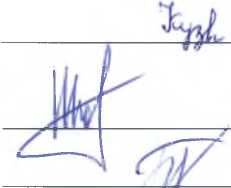 И.А. КузьминаК.Ю. КозловаТ.С. Благинина№п/пРегистрацио нный номер заявкиДата подачи заявки, времяНаименование заявителя, почтовый адресЗадаток/решениеПричинаотказа1122.07.2021г. 15.03 чВолошин Алексей Сергеевич, Забайкальский край, Читинский район, пгт. Новокручининский, ул. Заводская, д. 4, кв. 141734 руб. 00 коп. допущен№п/пРегистрацио нный номер заявкиДата подачи заявки,.времяНаименование заявителя, почтовый адресЗадаток/решениеПричинаотказа1118.08.2021г.09:30ч.Василевский Александр Александрович, адрес: Забайкальский край, Читинский район, с. Смоленка, ул. Новосельская, д. 267458 руб. 00 коп. допущен2216.08.2021г.09:18ч.Лобунько Евгений Сергеевич, адрес: Забайкальский край, г. Чита, ул. Славянская, д. 6, кв. 1867458 руб. 00 коп, допущен№п/пРегистрацио нный номер заявкиДата подачи заявки, времяНаименование заявителя, почтовый адресЗадаток/решениеПричинаотказа1113.08.2021г.09:56ч.Аршинская Елена Владимировна, адрес: Забайкальский край, г. Чита, ул. Хабаровская, д. 70, кв. 21425886 руб. 00 коп коп. допущен№п/пРегистрацио нный номер заявкиДата подачи заявки, времяНаименование заявителя, почтовый адресЗадаток/решениеПричинаотказа1122.07.2021г.11:00ч.Васильева Александра Викторовна, адрес: Забайкальский край, Читинский район, с. Угдан, ул. Трактовая, д. 1, кв. 52202 руб. 00 коп коп.допущен№п/пРегистрацио нный номер заявкиДата подачи заявки,времяНаименование заявителя, почтовый адресЗадаток/решениеПричинаотказа1103.08.2021г.10:08ч.Ванжилов Альберт Александрович, адрес: Забайкальский край, Читинский район, с. Маккавеево, ул. Новофабричная, д. 8, кв. 11932 руб. 00 коп коп.допущен№п/пРегистрацио нный номер заявкиДата подачи заявки, времяНаименование заявителя, почтовый адресЗадаток/решениеПричинаотказа1109.08.2021г.10:10ч.ООО «Востоксервис», в лице генерального директора Бурыкина Г ригория Николаевича, адрес: Забайкальский край, г. Чита, ул. Красноярская, д. 24, офис 40310434 руб. 00 . коп коп.допущен